CLASSES AGRUPADAS Orientações geraisO cartão de classes agrupadas é a junção de todos os cartões de classes do Clube de Desbravadores, de acordo com o programa já existente, sendo que os requisitos estão separados por classes regulares e classes avançadas.QUEM PODERÁ USAR?1. Desbravador com idade a partir de 11 anos poderá utilizar para ajustar o período anterior à sua entrada no Clube, sendo que no ano seguinte o desbravador deverá participar do programa normal e utilizar o cartão de classe correspondente mesmo que ainda não tenha sido investido nas classes que ele está fazendo com o cartão de classes agrupadas.2. Aspirante a líder com idade igual ou superior a 16 anos poderá utilizar para fazer todo o programa do clube e ser investido no final em todas as classes concluídas.3. Aspirante a líder máster que não tenha feito uma ou todas as classes avançadas poderá utilizar para ficar regularizado e ser investido nas classes avançadas concluídas.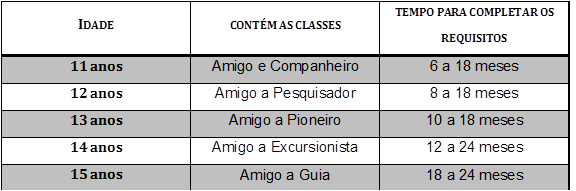 COMO UTILIZAR?1. Cada número entre parênteses representa uma idade. A idade exibida entre parênteses contém todos os requisitos das classes correspondentes para regularizar o desbravador no programa do Clube. Basta cumprir apenas os requisitos que estão com a idade entre parêntesis.2. Cada cartão de classes agrupadas poderá ser utilizado somente uma vez, tendo data de início, data de término e prazo para completar os requisitos. Por isso, ao final existe apenas um espaço para investidura das respectivas classes concluídas.ATENÇÃOO Clube não poderá adotar o cartão de agrupadas como sendo o programa oficial para os seus desbravadores. Este cartão não substitui os cartões de classes. A orientação do MDA/DSA é que o programa regular permanece válido, classe por classe e investidura ano a ano.Não é necessário preparar uma pasta com os requisitos cumpridos deste cartão de agrupadas.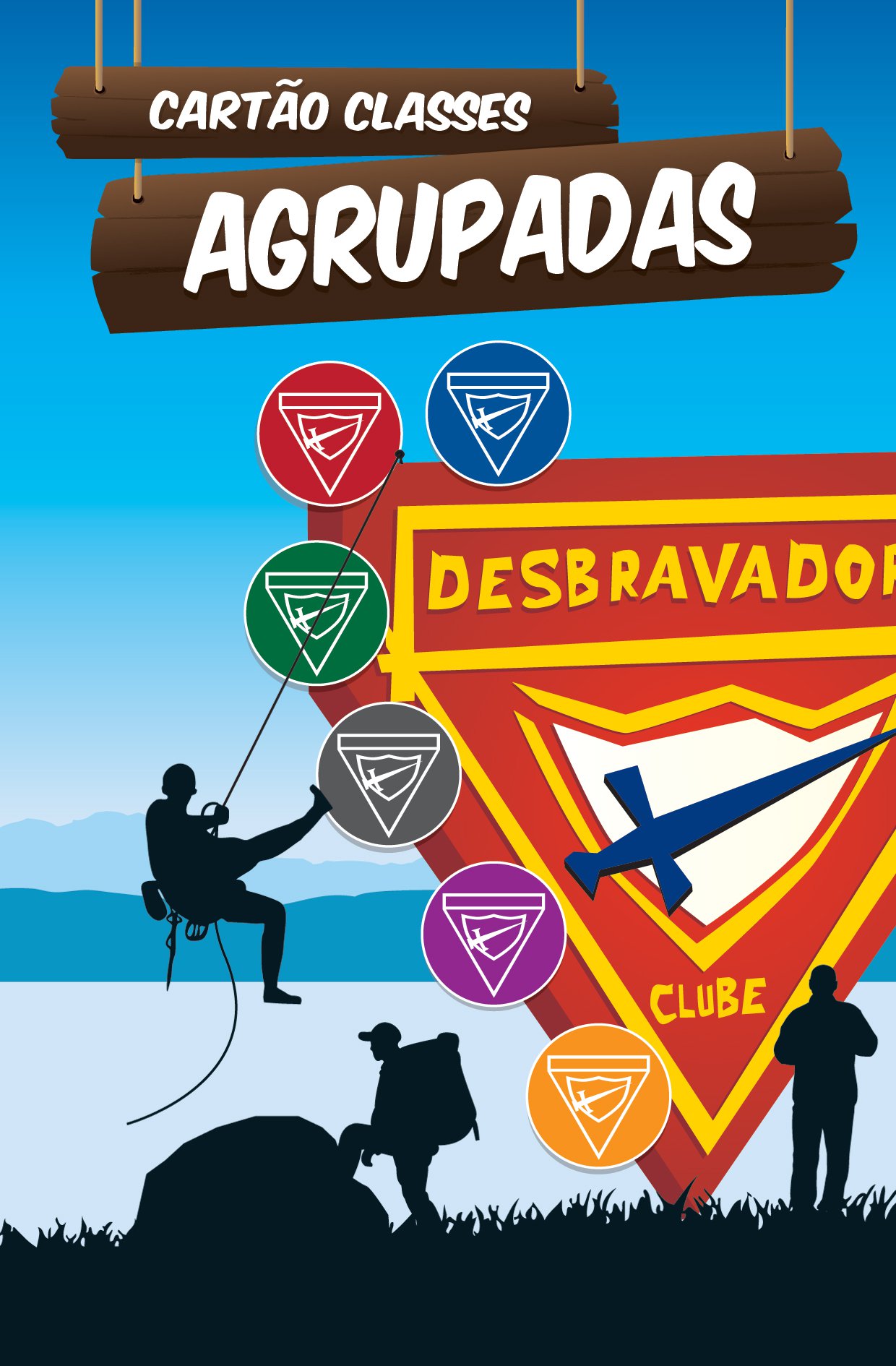 RequisitosI – GERAIS1. Ser membro ativo do Clube de Desbravadores.2. Memorizar e explicar o Voto e a Lei do Desbravador.3. Ilustrar de forma criativa o significado do Voto do Desbravador. (11 – 12 – 13 – 14 – ≥15)4.- Demonstrar sua compreensão do significado da Lei do Desbravador através de uma das seguintes atividades: (12 – 13 – 14 – ≥15)
a) Representação
b) Debate
c) Redação5. Memorizar e entender o Alvo e o Lema JA. (13 – 14 – ≥15)6. Memorizar e explicar o significado do Objetivo JA. (14 – ≥15)7. Memorizar e explicar o Voto de Fidelidade à Bíblia. (≥15)8. Ler o livro do Clube de Leitura do ano em curso e escrever um parágrafo sobre o que mais lhe chamou atenção ou considerou mais importante. (11)9. Ler o livro do Clube de Leitura do ano em curso e escrever dois parágrafos sobre o que mais lhe chamou atenção ou considerou importante. (12)10. Ler o livro do Clube de Leitura do ano em curso e resumi-lo em uma página. (13 – 14 – ≥15)11. Ler o livro Pela Graça de Deus. (11 – 12 – 13 – 14 – ≥15)12. Ler o livro Caminho a Cristo. (11 – 12 – 13 – 14 – ≥15)13. Ler o livro Além da Magia. (12 – 13 – 14 – ≥15)14. Ler o livro A História da Vida. (13 – 14 – ≥15)15. Ler o livro Nos Bastidores da Mídia. (14 – ≥15)16. Ler o livro Nossa Herança. (≥15)17. Participar ativamente da Classe Bíblica do seu Clube. (11 – 12 – 13)II – DESCOBERTA ESPIRITUAL1. Memorizar e demonstrar seu conhecimento: (11 – 12 – 13 – 14 – ≥15)
a) Criação: o que Deus criou em cada dia da criação.
b) 10 Pragas: Quais as pragas que caíram sobre o Egito.
c) 12 Tribos: O nome de cada uma das 12 tribos de Israel.
d) 39 livros do Antigo Testamento e demonstrar habilidade para encontrar qualquer um deles.2. Memorizar e demonstrar seu conhecimento: (11 – 12 – 13 – 14 – ≥15)
a)10 Mandamentos: a Lei de Deus dada a Moisés.
b) 27 Livros do Novo testamento e demonstrar habilidade para encontrar qualquer um deles.3. Memorizar e demonstrar seu conhecimento: (12 – 13 – 14 – ≥15)
a) Levítico 11: Quais as regras dos alimentos considerados comestíveis e não comestíveis.4. Memorizar e demonstrar seu conhecimento: (13 – 14 – ≥15)
a) Bem-Aventuranças: O Sermão da Montanha.5. Memorizar e demonstrar seu conhecimento: (14 – ≥15)
a) 12 apóstolos: O nome dos 12 apóstolos de Cristo.
b) O fruto do Espírito: A relação de adjetivos do caráter de um cristão.6. Memorizar e demonstrar seu conhecimento: (≥15)
a) 3 mensagens angélicas: Reveladas em Apocalipse 14:6-12.
b) 7 Igrejas: O nome das igrejas do Apocalipse.
c) Pedras Preciosas: Os 12 fundamentos da Cidade Santa – A Nova Jerusalém.7. Ler e explicar os versos abaixo: (11 – 12 – 13 – 14 – ≥15)
a) João 3:16
b) Efésios 6:1-3
c) II Timóteo 3:16
d) Salmo 18. Ler e explicar os versos abaixo: (11 – 12 – 13 – 14 – ≥15)
a) Isaías 41:9-10
b) Hebreus 13:5
c) Provérbios 22:6
d) I João 1:9
e) Salmo 89. Ler e explicar os versos abaixo: (12 – 13 – 14 – ≥15)
a) Eclesiastes 12:13-14
b) Romanos 6:23
c) Apocalipse 1:3
d) Isaías 43:1-2
e) Salmo 51:10
f) Salmo 1610.Ler e explicar os versos abaixo: (13 – 14 – ≥15)
a) Isaías 26:3
b) Romanos 12:12
c) João 14:1-3
d) Salmo 37:5
e) Filipenses 3:12-14
f) Salmo 23
g) I Samuel 15: 2211. Ler e explicar os versos abaixo: (14 – ≥15)
a) Romanos 8:28
b) Apocalipse 21:1-3
c) II Pedro 1:20-21
d) I João 2:14
e) II Crônicas 20:20
f) Salmo 4612. Ler e explicar os versos abaixo: (≥15)
a) I Coríntios 13
b) II Crônicas 7:14
c) Apocalipse 22:18-20
d) II Timóteo 4:6-7
e) Romanos 8:38-39
f) Mateus 6:33-3413. Leitura Bíblica: (11 – 12 – 13 – 14 – ≥15)
Gênesis: 1, 2, 3, 4:1-16, 6:11-22, 7, 8, 9:1-19, 11:1-9, 12:1-10, 13, 14:18-24, 15, 17:1-8; 15-22, 18:1-15, 18: 16-33, 19:1-29, 21:1-21, 22:1-19, 23, 24:1-46, 48, 24:52-67, 27, 28, 29, 30:25-31; 31:2-3, 17-18, 32, 33, 37, 40, 41, 42, 43, 44, 45, 47, 50
Êxodo: 1, 2, 3, 4:1-17; 27-31, 5, 7, 8, 9, 10; 11, 12, 13:17-22; 14, 15:22-27; 16, 17, 18, 19, 20, 24, 32, 33, 34:1-14; 29-35, 35:4-29 e 4014. Leitura Bíblica: (11 – 12 – 13 – 14 – ≥15)
Levítico: 11
Números: 9:15-23, 11, 12, 13, 14:1-38, 16, 17, 20:1-13; 22-29, 21:4-9, 22, 23; 24:1-10
Deuteronômio: 1:1-17, 32:1-43, 33, 34
Josué: 1, 2, 3, 4, 5:10; 6, 7, 9, 24:1-15; 29
Juízes: 6, 7, 13:1-18; 14, 15, 16
Rute: 1, 2; 3, 4
1 Samuel: 1, 2, 3, 4, 5, 6, 8, 9, 10; 11:12-15, 12, 13, 15, 16, 17, 18:1-19, 20, 21:1-7; 22, 24, 25, 26, 31
2 Samuel: 1, 5, 6, 7, 9, 11; 12:1-25, 15, 1815. Leitura Bíblica: (12 – 13 – 14 – ≥15)
1 Reis: 1:28-53, 3, 4:20-34, 5, 6, 8:12-60, 10, 11:6-43, 12, 16:29-33; 17:1-7, 17:8-24, 18, 19, 21
2 Reis: 2, 4:1-7, 4:8-41, 5, 6:1-23, 6:24-33; 7, 20, 22, 20, 22, 23:36-37; 24; 25:1-7
2 Crônicas: 24:1-14, 36
Esdras: 1, 3; 6:14-15
Neemias: 1, 2, 4, 8
Ester: 1, 2, 3, 4, 5, 6, 7;8
Jó: 1, 2, 42
Salmos: 1, 15, 19, 23, 24, 27, 37, 39, 42, 46, 67, 90;91, 92; 97, 98, 100, 117, 119:1-80, 119:81-176, 121, 125, 150
Provérbios: 1, 3, 4, 10, 15, 20, 25
Eclesiastes: 116. Leitura Bíblica: (13 – 14 – ≥15)
Eclesiastes: 3, 5, 7, 11; 12
Isaías: 5, 11, 26:1-12; 35, 40, 43, 52:13-15; 53, 58, 60, 61
Jeremias: 9:23-26, 10:1-16, 18:1-6, 26, 36, 52:1-11
Daniel: 1, 2, 3, 4, 5, 6, 7, 8, 9, 10, 11, 12
Joel:2:12-31
Amós: 7:10-16; 8:4-11
Jonas: 1, 2, 3;4
Miqueias: 4
Ageu: 2
Zacarias: 4
Malaquias: 3; 4
Mateus: 1, 2, 3, 4, 5, 6, 7, 8, 9, 10, 11, 12, 13, 14, 15, 16, 17, 18, 19, 20, 21, 22, 2317.Leitura Bíblica: (14 – ≥15)
Mateus: 24, 25, 26:1-35, 26:36-75, 27:1-31, 27:32-56, 27:57-66, 28
Marcos: 7, 9, 10, 11, 12, 16,
Lucas: 1:4-25, 1:26-66, 2:21-38, 2:39-52, 7:18-28, 8, 10:1-37, 10:38-42; 11:1-13, 12, 13, 14, 15, 16:1-17, 17, 18, 19, 21, 22, 23, 24
João: 1, 2, 3, 4, 5, 6:1-21, 6:22-71, 8:1-38, 9, 10, 11:1-46, 12, 13, 14, 15, 17, 18, 19, 20, 21
Atos: 1, 2, 3, 4, 5, 6, 7, 818. Leitura Bíblica: (≥15)
Atos: 9:1-31, 9:32-43, 10, 11, 12, 13, 14, 16, 17:1-15, 17:16-34, 18, 19:1-22, 19:23-41, 20, 21:17-40; 22:1-16, 23, 24, 25, 26, 27, 28
Romanos: 12, 13, 14
1 Coríntios: 13
2 Coríntios: 5:11-21, 11:16-33; 12:1-10
Gálatas: 5:16-26; 6:1-10
Efésios: 5:1-21, 6
Filipenses: 4
Colosenses: 3
1 Tessalonissenses: 4:13-18, 5
2 Tessalonissenses: 2, 3
1 Timóteo: 4:6-16, 5:1-16; 6:11-21
2 Timóteo: 2, 3
Filemom
Hebreus: 11
Tiago: 1, 3, 5:7-20
1 Pedro: 1,, 5:1-11
2 Pedro: 3
1 João: 2, 3, 4, 5
Judas: 1:17:25
Apocalipse: 1, 2, 3, 7:9-17, 12, 13, 14, 19, 20, 2119. Conversar em seu Clube ou Unidade sobre: (13 – 14 – ≥15)
a) O que é cristianismo
b) Quais as características de um verdadeiro discípulo
c) O que fazer para ser um cristão verdadeiro20. Estudar e entender a pessoa do Espírito Santo, como Ele se relaciona, e qual o Seu papel no crescimento espiritual de cada ser humano. (14 – ≥15)21. Descrever os dons espirituais mencionados nos escritos de Paulo (Coríntios, Efésios, Filipenses) e para quais objetivos a igreja recebe esses dons. (≥15)22. Em consulta com seu Conselheiro, escolher um dos seguintes temas: (11 – 12 – 13 – 14 – ≥15)
a) Uma parábola de Jesus
b) Um milagre de Jesus
c) O Sermão da Montanha
d) Um sermão sobre a Segunda Vinda de Cristo**Escolher um item abaixo para demonstrar seu conhecimento sobre o tema escolhido:
a) Troca de ideia com o seu Conselheiro
b) Atividade que integre todo o grupo
c) Redação23. Conversar com seu líder e escolher uma das seguintes histórias: (12 – 13 – 14 – ≥15)
a) João 3 – Nicodemos
b) João 4 – A mulher samaritana
c) Lucas 10 – O bom samaritano
d) Lucas 15 – O filho pródigo
e) Lucas 19 – Zaqueu**Através da história escolhida, demonstrar sua compreensão em como Jesus salva as pessoas, usando um dos métodos abaixo:
a)Conversar em grupo com a participação de seu líder
b)Apresentar uma mensagem em uma reunião do Clube
c)Fazer uma série de cartazes ou uma maquete
d)Escrever uma poesia ou hino24. Participar de um estudo sobre a inspiração da Bíblia, com a ajuda de um pastor, trabalhando os conceitos de inspiração, revelação e iluminação. (13 – 14 – ≥15)25. Estudar, com sua Unidade, os eventos finais e a segunda vinda de Cristo. (14 – ≥15)26. Estudar a estrutura e serviço do santuário do Antigo Testamento e relacionar com o ministério pessoal de Jesus e a cruz. (≥15)27. Convidar três ou mais pessoas para assistirem a uma classe bíblica ou pequeno grupo. (13 – 14 – ≥15)28. Através do estudo da Bíblia, descobrir o verdadeiro significado da observância do sábado. (14 – ≥15)29. Ler e resumir três histórias de pioneiros adventistas. Contar essa história na reunião do Clube, no Culto JA ou na Escola Sabatina. (≥15)III – SERVINDO AOS OUTROS1. Dedicar duas horas ajudando alguém em sua comunidade, através de dias das seguintes atividades: (11 – 12 – 13 – 14 – ≥15)
a) Visitar alguém que precisa de amizade e orar com essa pessoa
b) Oferecer alimento para alguém carente
c) Participar de um projeto ecológico ou educativo2. Planejar e dedicar pelo menos duas horas servindo sua comunidade e demonstrando companheirismo a alguém, de maneira prática. (11)3. Conhecer os projetos comunitários desenvolvidos em sua cidade e participar em pelo menos um deles com sua Unidade ou Clube. (12 – 13 – 14 – ≥15)4. Participar de dois projetos missionários definidos por seu Clube. (13 – 14 – ≥15)5. Convidar um amigo para participar de uma atividade social de sua igreja ou da Associação/Missão. (14 – ≥15)6. Ajudar a organizar e participar de uma das seguintes atividades: (≥15)
a) Fazer uma visita de cortesia a uma pessoa doente
b) Adotar uma pessoa ou família em necessidade e ajudá-los
c) Um projeto de sua escolha aprovado por seu líder7. Escrever uma redação explicando como ser um bom cidadão no lar e na escola. (11 – 12 – 13 – 14 – ≥15)8. Participar de um projeto que beneficiará sua comunidade ou igreja. (11 – 12)9. Participar em três atividades missionárias da igreja. (12 – 13 – 14 – ≥15)10. Trabalhar em um projeto comunitário de sua igreja, escola ou comunidade. (13 – 14 – ≥15)11.Participar de um projeto comunitário desde o planejamento, organização até a execução. (14 – ≥15)12. Discutir com sua Unidade os métodos de evangelismo pessoal e colocar alguns princípios em prática. (≥15)13. Discutir como os jovens adventistas devem se relacionar com as pessoas nas diferentes situações do dia a dia, tais como: (14 – ≥15)
a) Vizinhos
b) Escola
c) Atividades sociais
d) Atividades recreativasIV – DESENVOLVENDO AMIZADE1. Mencionar dez qualidades de um bom amigo e apresentar quatro situações diárias onde você praticou a Regra Áurea de Mateus 7:12. (11 – 12 – 13 – 14 – ≥15)2. Conversar com seu Conselheiro ou Unidade sobre como respeitar pessoas de diferentes culturas, raça e sexo. (11 – 12 – 13 – 14 – ≥15)3. Participar de um debate ou representação sobre a pressão de grupo e identificar a influência que isso exerce sobre as decisões. (12 – 13 – 14 – ≥15)4. Participar de um debate e fazer uma avaliação pessoal sobre suas atitudes em dois dos seguintes temas: (13 – 14 – ≥15)
a) Auto-estima
b) Amizade
c) Relacionamentos
d) Otimismo e pessimismo5. Através de uma conversa em grupo ou avaliação pessoal, examinar suas atitudes em dois dos seguintes temas: (14 – ≥15)
a) Auto-estima
b) Relacionamento familiar
c) Finanças pessoais
d) Pressão de grupo6. Assistir uma palestra ou aula e examinar suas atitudes em relação a dois dos seguintes temas: (≥15)
a) A importância da escolha profissional
b) Como se relacionar com os pais
c) A escolha da pessoa certa para namorar
d) O plano de Deus para o sexo7. Saber cantar o Hino Nacional de seu país e conhece sua história. Saber o nome do autor da letra e da música do hino. (11 – 12 – 13 – 14 – ≥15)8. Visitar um órgão público de sua cidade ou bairro e descobrir de que maneiras o Clube pode ser útil à sua comunidade. (12 – 13 – 14 – ≥15)9. Preparar uma lista contendo cinco sugestões de atividades recreativas para ajudar pessoas com necessidades específicas e colaborar na organização de uma destas atividades para essas pessoas. (13 – 14 – ≥15)V – SAÚDE E APTIDÃO FÍSICA1. Completar uma das seguintes especialidades: (11 – 12 – 13 – 14 – ≥15)
a) Natação principiante I
b) Cultura física
c) Nós e amarras2. Memorizar e explicar I Coríntios 9: 24-27. (11 – 12 – 13 – 14 – ≥15)3. Escolher uma das atividades abaixo e escrever um texto pessoal para um estilo de vida livre do álcool: (12 – 13 – 14 – ≥15)
a) Participar de uma discussão em classe sobre os efeitos do álcool no organismo
b) Assistir um vídeo sobre o efeito do álcool ou outras drogas no corpo humano e conversar sobre o assunto.4. Preparar um programa especial de exercícios físicos diários e conversar com seu líder ou Conselheiro sobre os princípios de aptidão física. Fazer e assinar um compromisso pessoal de realizar exercícios físicos regularmente. (13 – 14 – ≥15)5. Completar a especialidade de Temperança. (14 – ≥15)6. Fazer uma apresentação, para alunos do Ensino Fundamental, sobre os oito remédios naturais dados por Deus. (11 – 12 – 13 – 14 – ≥15)7. Utilizando a experiência de Daniel: (11 – 12 – 13 – 14 – ≥15)
a) Explicar os princípios de temperança que ele defendeu ou participar de uma apresentação ou encenação sobre Daniel 1.
b) Memorizar e explicar Daniel 1:8.
c) Escrever seu compromisso pessoal de seguir um estilo de vida saudável.8. Conversar com seu líder sobre a aptidão física e os exercícios físicos regulares que se relacionam com uma vida saudável. (11 – 12)9. Discutir as vantagens do estilo de vida Adventista de acordo com o que a Bíblia ensina. (13 – 14 – ≥15)10. Completar uma das seguintes atividades: (≥15)
a) Escrever uma poesia ou artigo sobre saúde para ser divulgado em uma revista, boletim ou jornal da igreja.
b) Individualmente ou em grupo, organizar e participar de uma corrida ou atividade similar e apresentar com antecedência um programa de treinamento físico para esse evento.
c) Ler as páginas 102-125 do livro “Temperança”, de Ellen G. White, e apresentar em uma página ou mais, 10 textos selecionados da leitura.
d) Completar a especialidade de Nutrição ou liderar um grupo para a especialidade de Cultura Física.11. Aprender os princípios de uma dieta saudável e ajudar a preparar um quadro com os grupos básicos de alimentos. (11 –
12 – 13 – 14 – ≥15)12. Aprender sobre os prejuízos que o cigarro causa à saúde e escrever seu compromisso de não fazer uso do fumo. (11 – 12 – 13 – 14 – ≥15)13. Completar uma das seguintes especialidades: (11 – 12 – 13 – 14 – ≥15)
a) Natação principiante II
b) Acampamento IIVI – ORGANIZAÇÃO E LIDERANÇA1. Através da observação, acompanhar todo o processo de planejamento até a execução de uma caminhada de 5 quilômetros. (11 – 12 – 13)2. Dirigir ou colaborar em uma meditação criativa para sua Unidade ou Clube. (11 – 12 – 13 – 14 – ≥15)3. Dirigir uma cerimônia de abertura da reunião semanal em seu Clube ou um programa de Escola sabatina. (12 – 13 – 14 – ≥15)4. Assistir a um seminário ou treinamento, oferecido pela sua igreja ou distrito nos departamentos abaixo: (13 – 14 – ≥15)
a) Ministério Pessoal
b) Evangelismo5. Preparar um organograma da igreja local e relacionar as funções dos departamentos. (14 – ≥15)6. Preparar um organograma da estrutura administrativa da Igreja Adventista em sua Divisão. (≥15)7. Ajudar no planejamento de uma excursão ou acampamento com sua Unidade ou Clube, envolvendo pelo menos um pernoite. (11 – 12 – 13 – 14 – ≥15)8. Ajudar a organizar a classe bíblica do seu Clube. (12 – 13 – 14 – ≥15)9. Participar de uma atividade social de sua igreja. (13 – 14 – ≥15)10. Participar de dois programas envolvendo diferentes departamentos da igreja local. (14 – ≥15)11. Participar em um dos itens abaixo: (≥15)
a) Curso de Conselheiros
b) Convenção de liderança da Associação/Missão
c) Duas reuniões de diretoria do seu Clube12. Completar a especialidade de Aventuras com Cristo. (14 – ≥15)13. Planejar e ensinar, no mínimo, dois requisitos de uma especialidade para um grupo ou Unidade de desbravadores. (≥15)VII – ESTUDO DA NATUREZA1. Completar uma das seguintes especialidades: (11 – 12 – 13 – 14 – ≥15)
a) Felinos
b) Cães
c) Mamíferos
d) Sementes
e) Aves de estimação2. Participar de jogos na natureza ou caminhada ecológica, pelo período de uma hora. (11 – 12 – 13 – 14 – ≥15)3. Identificar a estrela Alfa da constelação do Centauro e a constelação de Órion. Conhecer o significado espiritual de Órion, como descrito no livro “Primeiros Escritos”, de Ellen White, pág. 41. (12 – 13 – 14 – ≥15)4. Estudar a história do dilúvio e o processo de fossilização. (13 – 14 – ≥15)5. Recapitular a história de Nicodemos e relacioná-la com o ciclo da vida da lagarta ou da borboleta, acrescentando um significado espiritual. (14 – ≥15)6. Ler o capítulo 7 do livro “O Desejado de Todas as Nações”, sobre a infância de Jesus. Apresentar para um grupo, Clube ou Unidade as lições encontradas, demonstrando a importância que o estudo da natureza exerceu na educação e ministério de Jesus. (≥15)7. Aprender e demonstrar uma maneira para purificar a água e escrever um parágrafo destacando o significado de Jesus como a água da vida. (11 – 12 – 13 – 14 – ≥15)8. Completar duas das seguintes especialidades: (11 – 12 – 13 – 14 – ≥15)
a) Anfíbios
b) Aves
c) Aves domésticas
d) Pecuária
e) Répteis
f) Moluscos
g) Árvores
h) Arbustos9. Completar uma das especialidades abaixo: (12 – 13 – 14 – ≥15)
a) Astronomia
b) Cactos
c) Climatologia
d) Flores
e) Rastreio de animais10. Completar uma especialidade, não realizada anteriormente, em Estudos da natureza. (13)11. Completar duas especialidades em Estudos da Natureza, não realizadas anteriormente. (14 – ≥15)12. Completar uma das seguintes especialidades: (≥15)
a) Ecologia
b) Conservação ambiental13. Aprender e montar três tipos de barraca em locais apropriados. (11 – 12 – 13 – 14 – ≥15)14. Recapitular o estudo da criação e fazer um diário por sete dias registrando suas observações do que foi criado em cada dia correspondente. (11 – 12 – 13 – 14 – ≥15)VIII – ARTE DE ACAMPAR1. Demonstrar como cuidar corretamente de uma corda. Fazer e explicar o uso prático dos seguintes nós: (11 – 12 – 13 – 14 – ≥15)
a) Simples
b) Cego
c) Direito
d) Cirurgião
e) Lais de guia
f) Lais de guia duplo
g) Escota
h) Catau
i) Pescador
j) Fateixa
k) Volta do fiel
l) Nó de gancho
m) Volta da ribeira
n) Ordinário2. Descobrir os pontos cardeais sem a ajuda de um bússola e desenhar a Rosa dos Ventos. (11 – 12 – 13 – 14 – ≥15)3. Apresentar seis segredos para um bom acampamento. Participar de um acampamento de final de semana, planejando e cozinhando duas refeições. (12 – 13 – 14 – ≥15)4. Fazer um fogo refletor e mostrar seu uso. (13 – 14 – ≥15)5. Com um grupo de, no mínimo, quatro pessoas e com a presença um Conselheiro adulto experiente, andar pelo menos 20 quilômetros numa área rural ou deserta, incluindo uma noite ao ar livre ou em barraca. Planejar a expedição em detalhes antes da saída. Durante a caminhada, efetuar anotações sobre o terreno, flora e fauna, observados. Depois, usando as anotações, participar de uma discussão de grupo, dirigida por seu Conselheiro. (14 – ≥15)6. Participar com sua Unidade de um acampamento com estrutura de pioneiria, planejando o que vai acontecer neste acampamento. (≥15)7. Completar a especialidade de Acampamento I. (11 – 12 – 13 – 14 – ≥15)8. Participar de um acampamento de final de semana e fazer um relatório destacando o que mais lhe impressionou positivamente. (11 – 12 – 13 – 14 – ≥15)9. Completar as seguintes especialidades: (13 – 14 – ≥15)
a) Acampamento III
b) Primeiros socorros – Básico10. Participar de um acampamento de final de semana, arrumando de forma apropriada sua bolsa ou mochila com o equipamento pessoal necessário. (13 – 14 – ≥15)11. Completar a especialidade de Pioneirias. (14 – ≥15)12. Planejar, preparar e cozinhar três refeições ao ar livre. (≥15)13. Apresentar 10 regras para uma caminhada e explicar o que fazer quando estiver perdido. (11 – 12 – 13 – 14 – ≥15)14. Aprender os seguintes nós: (11 – 12 – 13 – 14 – ≥15)
a) Oito
b) Volta do salteador
c) Duplo
d) Caminhoneiro
e) Direito
f) Volta do Fiel
g) Escota
h) Laís de Guia
i) Simples15. Aprender a usar uma bússola ou um GPS (urbano ou campo), e demonstrar sua habilidade encontrando endereços na zona urbana. (12 – 13 – 14 – ≥15)16. Completar a especialidade de Resgate Básico. (13 – 14 – ≥15)17. Construir e utilizar um móvel de acampamento em tamanho real, com nós e amarras. (≥15)18. Aprender os sinais para seguir uma pista. Preparar e seguir uma pista de no mínimo, 10 sinais, que possa ser seguida por outros. (11 – 12 – 13 – 14 – ≥15)19. Completar uma especialidade, não realizada anteriormente, que possa ser contada para o Mestrados abaixo: (≥15)
a) Aquática
b) Esportes
c) Atividades recreativas
d) Vida campestreIX – ESTILO DE VIDA1. Completar duas especialidades não realizadas anteriormente na área de Artes e Habilidades Manuais: (11 – 12 – 13 – 14 – ≥15)2. Completar uma especialidade não realizada anteriormente na seção de Artes e Habilidades Manuais: (12 – 13 – 14 – ≥15)3. Completar uma especialidade não realizada anteriormente em uma das seguintes áreas: (13 – 14 – ≥15)
a) Atividades Missionárias
b) Atividades Profissionais
c) Atividades Agrícolas4. Completar uma especialidade não realizada anteriormente em uma das seguintes áreas: (14 – ≥15)
a) Atividades Missionárias
b) Atividades Agrícolas
c) Ciência e Saúde
d) Habilidades Domésticas5. Completar uma especialidade não realizada anteriormente em uma das seguintes áreas: (≥15)
a) Atividades Recreativas
b) Ciência e Saúde
c) Habilidades Domésticas
d) Atividades ProfissionaisCLASSES AVANÇADASI. AMIGO DA NATUREZA: (11 – 12 – 13 – 14 – ≥15)1. Memorizar, cantar ou tocar o Hino dos Desbravadores e conhecer a história do hino.2. Em consulta com seu líder, escolher um dos seguintes personagens do Antigo Testamento e conversar com seu grupo sobre o amor e cuidado de Deus e o livramento demonstrado na vida do personagem escolhido:
a) José
b) Jonas
c) Ester
d) Rute3. Levar pelo menos dois amigos não adventistas à Escola Sabatina ou ao Clube de Desbravadores.4. Conhecer os princípios de higiene, de boas maneiras à mesa e como se comportar diante de pessoas que tenham diferentes idades. Demonstrar e explicar como estas boas maneiras podem ser úteis nas reuniões e acampamentos do Clube.5. Completar a Especialidade de Arte de acampar.6. Conhecer e identificar 10 flores silvestres e 10 insetos de sua região.7. Começar uma fogueira com apenas um fósforo, usando materiais naturais, e mantê-la acesa.8. Usar corretamente uma faca, facão ou uma machadinha e conhecer dez regras para usá-los com segurança.9. Escolher e completar uma especialidade em uma das áreas abaixo:
a) Atividades Missionárias e Comunitárias
b) Atividades Agrícolas e AfinsII. COMPANHEIRO DE EXCURSIONISMO: (11 – 12 – 13 – 14 – ≥15)1. Aprender e demonstrar a composição, significado e uso correto da Bandeira Nacional.2. Ler a primeira visão de Ellen White e discutir como Deus usa os profetas para apresentar Sua mensagem à igreja (ver Primeiros Escritos, págs. 13 à 20).3. Participar de uma atividade missionária ou comunitária, envolvendo também um amigo.4. Conversar com seu Conselheiro ou Unidade sobre como demonstrar respeito pelos seus pais ou responsáveis e fazer uma lista mostrando como cuidam de você.5 . Participar de uma caminhada de 6 quilômetros, preparando, ao final, um relatório de uma página.6. Escolher um dos seguintes itens:
a) Assistir a um curso ?Como deixar de fumar?
b) Assistir a dois filmes sobre saúde
c) Assistir a dois filmes sobre saúde
d) Ajudar a preparar material para uma exposição ou passeata sobre saúde
e) Pesquisar na internet informações sobre saúde e escrever uma página sobre os resultados encontrados7. Identificar e descrever 12 pássaros e 12 árvores nativas.8. Planejar e organizar uma das seguintes:
a) Investidura
b) Admissão em lenço
c) Dia Mundial do Desbravador9. Preparar uma refeição em uma fogueira durante um acampamento do Clube ou unidade.10. Preparar um quadro com quinze nós diferentes.11. Completar a especialidade de Excursionismo Pedestre com mochila.12. Completar uma especialidade, não realizada anteriormente, em uma das seguintes áreas:
a) Habilidades Domésticas
b) Ciência e Saúde
c) Atividades Missionárias e Comunitárias
d) Atividades Agrícolas e AfinsIII. PESQUISADOR DE CAMPO E BOSQUE: (12 – 13 – 14 – ≥15)1. Conhecer e saber usar de forma adequada a Bandeira dos Desbravadores e o Bandeirim de Unidade.2. Ler a história de J. N. Andrews ou um pioneiro de seu país. Discutir a importância do trabalho de missionários em outros países e por que Cristo ordenou a Grande Comissão (Mateus 28:18-20).3. Convidar uma pessoa para assistir um dos seguintes programas:
a) Clube de Desbravadores
b) Classe Bíblica
c) Pequenos Grupos4. Fazer uma das seguintes especialidades:
a) Asseio e cortesia cristã
b) Vida Familiar5. Participar de uma caminhada de 10 km e fazer uma lista dos equipamentos necessários, incluindo a roupa e o calçado que devem ser usados.6. Participar na organização de um dos eventos especiais do Clube::
a) Investidura
b) Admissão em lenço
c) Dia Mundial do Desbravador7. Identificar seis pegadas de animais ou aves. Fazer um modelo em gesso, massa de modelar ou biscuit de três dessas pegadas.8. Aprender a fazer as quatro amarras básicas e construir um móvel de acampamento.9. Planejar um cardápio vegetariano para sua Unidade, para um acampamento de três dias e apresentar ao seu instrutor.10. Enviar e receber uma mensagem através de uma das formas de comunicação abaixo
a) Alfabeto com semáforos
b) Código Morse, com lanterna
c) Alfabeto LIBRAS (língua de sinais)
d) Alfabeto Braile11. Completar uma especialidade, não realizada anteriormente, em duas das seguintes áreas:
a) Habilidades Domésticas
b) Ciência e Saúde
c) Atividades Missionárias e Comunitárias
d) Atividades Agrícolas e AfinsIV. PIONEIRO DE NOVAS FRONTEIRAS: (13 – 14 – ≥15)1. Completar a especialidade de Cidadania cristã, caso não tenha sido feita anteriormente.2. Encenar a história do bom samaritano, demonstrando como ajudar as pessoas. Auxiliar de forma prática pelo menos a três pessoas.3. Participar de uma das seguintes atividades, apresentando ao final um relatório escrito contendo no mínimo duas páginas:
a) Caminhar 10 km
b) Cavalgar 2 km
c) Viajar de canoa durante 2h
d) Praticar 15 km de ciclismo
e) Nadar 200 metros
f) Correr 1500 metros
g) Rodar 2 km de patins ou roller4. Completar a especialidade de Mapa e bússola.5. Demonstrar habilidade no uso correto de uma machadinha.6. Ser capaz de acender uma fogueira em dia de chuva, saber como conseguir lenha seca e manter o fogo aceso.7. Completar um dos seguintes itens:
a) Pesquisar e identificar 10 variedades de plantas silvestres comestíveis.
b) Ser capaz de enviar e receber 35 letras por minuto pelo código semafórico
c) Ser capaz de enviar e receber 35 letras por minuto através do código náutico, usando o código internacional
d) Ser capaz de apresentar e entender Mateus 24 em LIBRAS (língua de sinais)
e) Preparar o salmo 23 em braile8. Completar uma especialidade, não realizadas anteriormente, em Atividades Recreativas.9. Pesquisar e identificar, através de fotografia, exposição ou ao vivo, dois dos seguintes itens:
a) 25 folhas de árvores
b) 25 rochas e minerais
c) 25 flores silvestres
d) 25 borboletas e mariposas
e) 25 conchas10. Completar a especialidade de Fogueiras e cozinha ao ar livre.V. EXCURSIONISTA NA MATA: (14 – ≥15)1. Fazer uma apresentação escrita ou falada sobre o respeito que devemos ter com a Lei de Deus e as autoridades civis, enumerando dez princípios de comportamento moral.2. Acompanhar seu pastor ou ancião numa visita missionária ou estudo bíblico.3. Completar a especialidade de Testemunho juvenil.4. Apresentar cinco atividades junto à natureza, que podem ser desenvolvidas nas tardes de Sábado.5. Com sua Unidade, construir um móvel de acampamento e um portal para o Clube.6. Através da supervisão de seu líder ou Conselheiro, conversar em sua Unidade ou Clube sobre um dos seguintes temas:
a) Modéstia Cristã
b) Recreação
c) Saúde
d) Observância do Sábado7. Demonstrar conhecimento para encontrar alimentos, através de plantas silvestres de sua região e saber diferenciá-las de plantas tóxicas/venenosas.8. Demonstrar conhecimento quanto aos procedimentos necessários em caso de ferimentos por diferentes animais peçonhentos e não peçonhentos.9. Demonstrar técnicas para percorrer trilhas em diferentes tipos de terrenos, como: desertos, florestas, pântanos e rios.10. Completar a Especialidade de Ordem unida.11. Completar a Especialidade de Vida silvestre.VI. GUIA DE EXPLORAÇÃO: (≥15)1. Completar a especialidade de Mordomia2. Ler o livro O Maior Discurso de Cristo e escrever uma página sobre o efeito da leitura em sua vida.3. Cumprir um dos seguintes itens:
a) Trazer dois amigos para assistir a duas diferentes reuniões da igreja.
b) Ajudar a planejar e participar de, no mínimo, quatro domingos em uma série de evangelismo jovem.4. Escrever uma página ou apresentar uma palestra sobre como influenciar amigos para Cristo.5. Observar durante o período de dois meses o trabalho dos diáconos, apresentando um relatório detalhado de suas atividades, contendo:
a) Cuidado da propriedade da igreja
b) Cerimônia de lava-pés
c) Cerimônia de batismo
d) Recolhimento dos dízimos e ofertas6. Completar uma Especialidade, não realizada anteriormente, para o mestrado em Vida campestre.7. Projetar três tipos diferentes de abrigo, explicar seu uso e utilizar um deles em um acampamento.8. Assistir a um seminário ou apresentar uma palestra sobre dois dos seguintes temas:
a) Aborto
b) Bullying
c) Violência
d) Drogas
e) Doenças Sexualmente Transmissíveis9. Completar a Especialidade de Liderança campestre.10. Completar a Especialidade em Orçamento familiar.